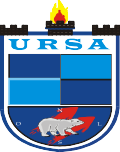 INSTITUTO DE EDUCAÇÃO SUPERIOR RAIMUNDO SÁ COORDENAÇÃO DE GRADUAÇÃOCURSO DE BACHARELADO EM (INSERIR)NOME DO ALUNOTÍTULO DO TCC(Centralizado, caixa alta e negrito. Tudo aquilo que vier após os dois pontos, deve  ser escrito em letra maiúscula e com negrito)PICOS-PI 2022NOME DO ALUNOTÍTULO DO TRABALHO(Igualmente ao da capa)Monografia apresentada como requisito para obtenção do grau de Bacharel em (Inserir o nome do curso) pelo IESRSA - Instituto de Educação Superior Raimundo Sá.Orientador: Inserir nome do professor com sua respectiva titulaçãoPICOS – PI2022TÍTULO DO TRABALHO(Igualmente ao da capa)Monografia apresentada como requisito para obtenção do grau de Bacharel em (INSERIR NOME DO CURSO) pelo IESRSA - Instituto de Educação Superior Raimundo Sá.Orientador: Inserir nome do professor com sua respectiva titulaçãoAPROVADA EM ____ DE _______________DE 2022.                                NOTA _______BANCA EXAMINADORANome do professor orientadorInstituto de Educação Superior Raimundo Sá Orientador (a)Nome do membro 1 da bancaInstituto de Educação Superior Raimundo Sá MembroNome do membro 2 da bancaInstituto de Educação Superior Raimundo Sá   PICOS – PI 2022DEDICATÓRIA (OPCIONAL) AGRADECIMENTOS (OPCIONAL) Epígrafe (OPCIONAL: retirar página em caso  de não utilização)RESUMO (obrigatório)(Centralizado, negrito e em caixa alta)O Resumo é um texto que deve ter, preferencialmente, entre 150 e 500 palavras. No TCC, ele sintetiza em um único parágrafo as ideias do trabalho. Para escrever um resumo perfeito, é necessário finalizar a pesquisa, iniciar o texto falando sobre o tema principal e abordar os principais tópicos trabalhados ao longo do TCC (objetivos, metodologia e resultados). Não se esqueça de usar sempre frases  objetivas, curtas e escritas em voz ativa. Abaixo do texto do resumo, adicione uma sequência de palavras-chave (3 a 5 palavras-chave), ou seja, termos que caracterizam a pesquisa.ABSTRACTDepois de fazer o resumo na língua vernácula, você terá que traduzir o mesmo conteúdo para língua estrangeira. O Abstract tem a mesma formatação do resumo, só que tudo deve ser escrito em inglês.LISTA DE ILUSTRAÇÕES (opcional)LISTA DE TABELAS (opcional)LISTA DE ABREVIATURAS E SIGLAS (opcional)LISTA DE SÍMBOLOS (opcional)As listas são usadas para organizar figuras, tabelas, símbolos, abreviaturas e siglas. A identificação de cada elemento deve ser apresentada da seguinte forma: nome específico, travessão, título e número da página onde se encontra.SUMÁRIOINTRODUÇÃO...................................................................................................................... 001 O PRIMEIRO CAPÍTULO DEVERÁ SER INTITULADO EM CONFORMIDADE COM O PRIMEIRO OBJETIVO ESPECÍFICO................................................................00As seções serão acrescentados conforme a necessidade do conteúdo...........................00Sempre em minúsculo e negrito.......................................................................................001.2.1 Em caso de subseções, estas deverão estar em minúsculo e itálico apenas....................001.2.1.1.Em caso de seções de 4 números  o título será apenas minúsculo...............................002 O SEGUNDO CAPÍTULO DEVE ESTAR DE ACORDO COM O SEGUNDO OBJETIVO ESPECÍFICO....................................................................................................002.1 Aqui também poderão ser acrescentadas seções............................................................002.1.1 Ou subseções...................................................................................................................003 TERCEIRO CAPÍTULO DISCURSIVO E CONCLUSIVO DE ACORDO COM O TERCEIRO OBJETIVO ESPECÍFICO..............................................................................003.1 Este capítulo também poderá ser estruturado em seções e subseções.........................004. CONSIDERAÇÕES FINAIS.............................................................................................00REFERÊNCIAS......................................................................................................................00OBSERVAÇÃO: NESTE ITEM O ALUNO DEVERÁ INCLUIR TODOS OS ELEMENTOS CONSTANTES NA ESTRUTURA DA MONOGRAFIA NA ORDEM EM QUE APARECEM NO TEXTO.INTRODUÇÃO (OBRIGATÓRIO)1 (ESPAÇO DESTINADO PARA O CAPÍTULO 1. NÃO PRECISA VIR NO TÍTULO O TERMO “CAPITULO 1”)1.11.21.32 (ESPAÇO DESTINADO PARA O CAPÍTULO 2. NÃO PRECISA VIR NO TÍTULO “CAPITULO 2”)2.12.22.33 (ESPAÇO DESTINADO PARA O CAPÍTULO 3. NÃO PRECISA VIR SOB O TÍTULO “CAPITULO 3”)3.1 Metodologia3.1.1 Análise dos dados3.1.2 Análise dos resultados 3.23.34. CONSIDERAÇÕES FINAIS (OBRIGATÓRIO)É a finalização do trabalho, onde o autor recapitula o assunto e fala um pouco sobre os resultados. Também chamada de considerações finais, essa parte do TCC mostra se a investigação atingiu (ou não) os seus objetivos. Não existe uma receita pronta para redigir essa seção. Em geral, recomenda-se: expor as próprias ideias, resumir o conteúdo e expor as principais inferências. Lembre-se de que o conhecimento científico está em constante evolução, portanto, não dá para criar conclusões fechadas sobre um assunto. (verdades únicas e absolutas).REFERÊNCIAS (OBRIGATÓRIO)APENDICES (OPCIONAL)O apêndice é um elemento opcional, que reúne materiais produzidos pelo próprio pesquisador para desenvolver a pesquisa. Nessa seção vale a pena colocar transcrições de entrevistas, questionários, formulários e outros documentos elaborados pelo estudante (autoria própria).Cada apêndice deve ser sinalado com títulos em negrito e letras maiúsculas. EXEMPLOSAPÊNDICE A – TERMO DE CONSENTIMENTO LIVRE E ESCLARECIDOAPÊNDICE B – TRANSCRIÇÃO DA ENTREVISTA COM DIRETORA DE MARKETINGANEXOS (OPCIONAL)O anexo é um elemento opcional, mas que pode ser de grande ajuda na hora de comprovar as informações expostas no desenvolvimento do trabalho. Ele nada mais é do que um conjunto de materiais produzidos por fontes terceiras, como orçamento, reportagens e mapas. Na hora de incluir o anexo no TCC, lembre-se de citar a fonte e manter a uniformidade com o restante do trabalho.O anexo deve ser identificado por letras maiúsculas consecutivas, travessão e títulos. Quando as 23 letras do alfabeto se esgotarem, recomenda-se o uso de letras dobradas para a identificação dos materiais.Exemplo:ANEXO A – MAPA DA VIOLÊNCIA NOS BAIRROS DO RIO DE JANEIROANEXO B – REPORTAGEM OS CHEFES DO TRÁFICO DE DROGAS NO RIO